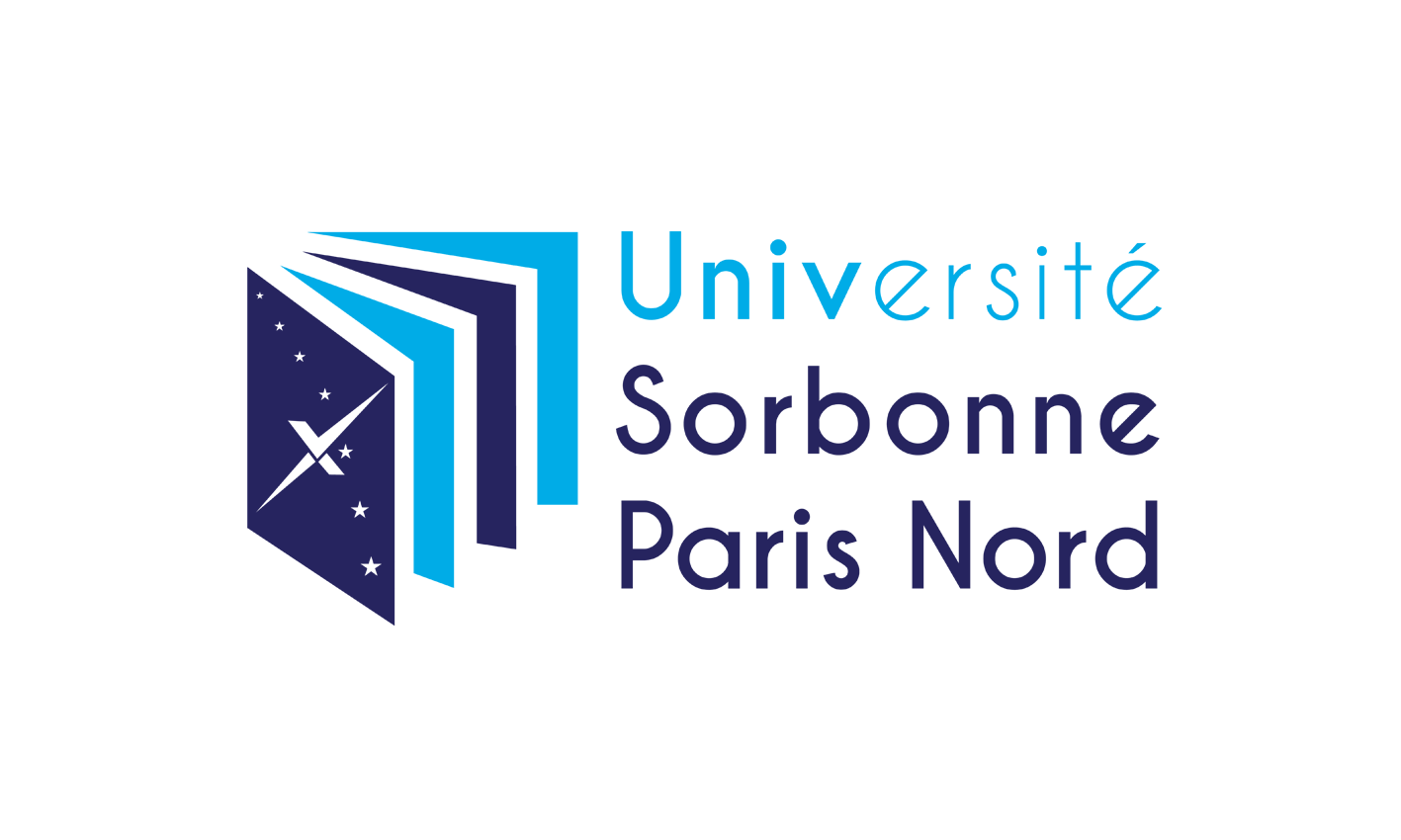 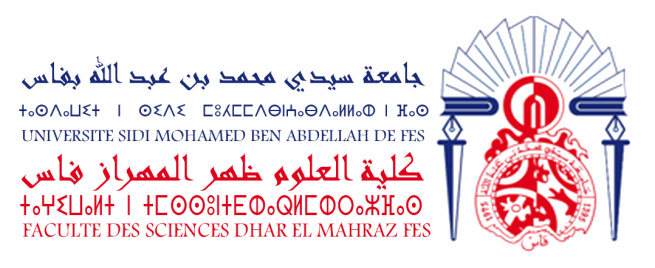 Procédure de candidatureLe dossier de candidature doit être déposé en ligne (toutes les pièces doivent être scannées en un seul fichier PDF, et mises en ligne via l'application de Candidature En Ligne).Le dossier, la procédure, l’application de candidature en ligne et l’échéancier sont à consulter sur le site de la FSDM à l’adresse : http://www.fsdmfes.ac.ma/Acces/Candidature2021-2022.Procédure de sélectionPrésélection sur dossier + Test écrit + entretien oral.Très important : Ces procédures peuvent être modifiées en fonction de l’évolution de la situation sanitaire liée au Covid 19. Les candidats sont tenus de consulter régulièrement le site Web de la FSDM (http://www.fsdmfes.ac.ma/) et s’assurer que leurs adresses mail sont activées et correctement écrites. Le contact se fera par mail dans le cas d’entretien oral à distance !Coordonnateur et contactAli YAHYAOUYTel : 0626795075  Email : wisd.fsdm@usmba.ac.ma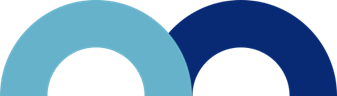 Département d’Informatique, Faculté des Sciences Dhar El MahrazContenu de la formationContenu de la formationSemestre 1Semestre 2M1 :  Technologie JEEM2 :  Modélisation avancéeM3 :  Echange de données et interopérabilitéM4 :  Mobile web & Web designM5 :  Recherche opérationnelle et optimisationM6 :  Anglais I et TECM7 : Introduction à la modélisation et à la simulationM8 : Intelligence artificielleM9 : Réseaux informatiques  M10 : Traitement automatique du langage naturel et TextminingM11 : Bases de données avancéesM12 : Visual analyticsSemestre 3Semestre 4M13 : Anglais IIM14 : Web mining & Image miningM15 : Data Mining (en partenariat avec l’USPN)M16 : Data Warehouse (en partenariat avec l’USPN)M17 : Business intelligence (en partenariat avec l’USPN)M18 : Machine learning (en partenariat avec l’USPN)Stage ou Mémoire de fin d’études